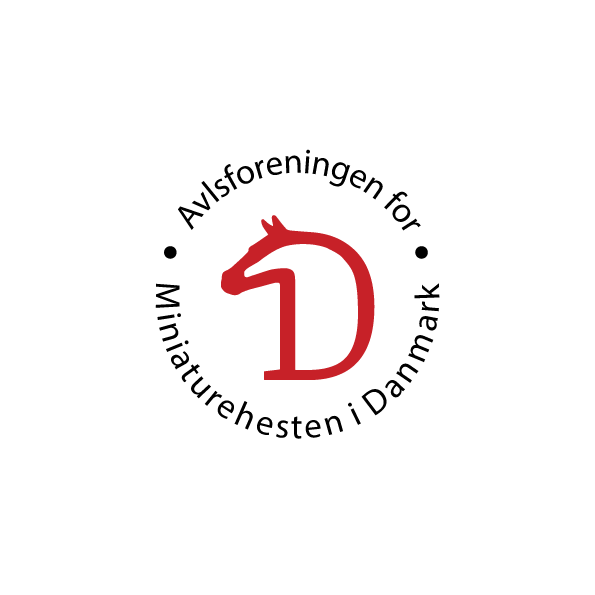 Hest: Ejer:Betaling:Stævne:Dato:ID nr:Kårings/REG nr:Kårings/REG nr:Kårings/REG nr:Navn:Navn:Navn:Navn:Fødselsdato:Køn:Køn:SEC:Far:Far:Reg/Kårings nr:Reg/Kårings nr:Mor:Mor:Reg/Kårings nr:Reg/Kårings nr:Morfar:Morfar:Reg/Kårings nr:Reg/Kårings nr:Navn:Navn:Adresse:Adresse:Post nr:By:E- mail:Medlems nr/mobilMedlem af Avlsforbund: Medlem af Avlsforbund: Tilmeldes klasse nr.:Navn på fremviser:Navn på fremviser:Navn på fremviser:Navn på fremviser:Kl.:Kl.:Kl.:Kl.:Kl.:Kl.:Kl.:Kl.:Kl.:Kl.:Kl.:Kl.:Kl.:Kl.:Kl.:Kl.:Kl.:Kl.:Kl.:Kl.:IndskudBetalingsmetode:Bankkonto 9570-0012164351:Mobilepay:60874I alt.:Tilmelding sendes til: tilmelding.mhdk@gmail.comBemærkninger:Dato /Underskrift:Bemærkninger:Dato /Underskrift: